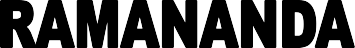 BISHNUPUR, BANKURA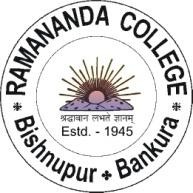 Pin – 722122, West BengalUGCRecognized&StateGovernmentAidedConstituent CollegeUndertheUniversityof BankuraTel -(03244)252059TeleFax–(03244)254427e-mail–principal@ramanandacollege.org Website-www.ramanandacollege.orgMobile-6297976619Ref.No.		(AccreditedbyNAACat B++)	Date-01-05-2024NOTIFICATION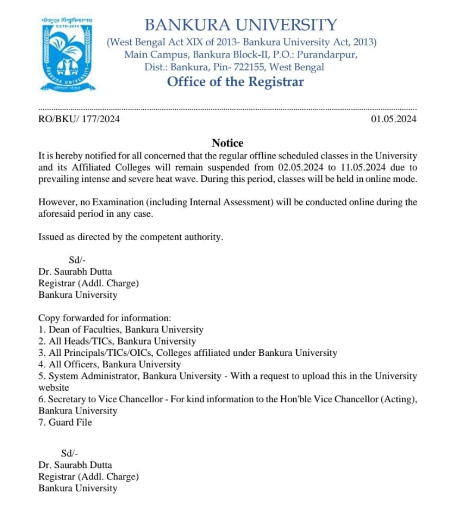 It is notified to all UG and PG students (2023-24) that in view of the latest notice issued by Bankura University, please attend your classes in the online mode as per your routine.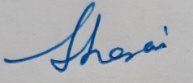 Principal, 
Ramananda College, 
Bishnupur,Bankura.